Local business partner, Thank for your interest in supporting Dallastown Cougar Little League for the upcoming season!  Each year, we solicit partnerships with local businesses in order to help us with operational expenses (field maintenance, rentals, etc) and to avoid passing those costs directly to our players and their families.  A team sponsorship has the following benefits:  sponsor name on team jerseys, sponsor team photo plaque, inclusion in sponsor banners at DCLL’s main fields, acknowledgement in our annual yearbook, and interaction on our DCLL social media platforms.  Team sponsorship cost for 2022 is $300.  Community support is a key component in the success of our organization.  Thank you for your consideration!Sponsor Information:Company Name, as it should appear on shirts (please print clearly):__________________________________________________________________________________________________Team/Division/Player Preference* (if any): __________________________________________________Contact Person:   ____________________________________________________________Address:   __________________________________________________________________City:   _________________________________   State   ________   Zip   ________________  Phone: _________________________________  Email  _______________________________________  Website:   ____________________________________________________________________________Authorized Signature:   ________________________________________________________________Please make all checks payable to DCA.  Payment may be sent to:DCA  /  Attn:  Tiffany Carman – 2195 Ridgeview Rd. Dallastown, PA 17313* Please note that team/player preferences will be honored where possible, but cannot be guaranteed!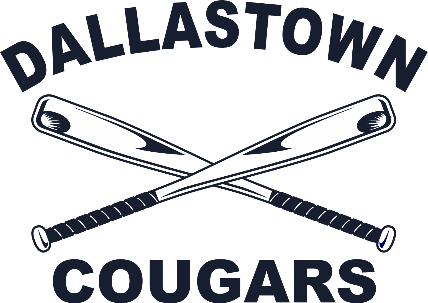 DALLASTOWN COUGAR LITTLE LEAGUETEAM SPONSORSHIP APPLICATION